消费品召回计划生产者名称福建程信科技有限公司福建程信科技有限公司福建程信科技有限公司产品名称儿童卫衣品牌良晓计型号/规格140/68140/68140/68生产起止日期2020年8月1日涉及数量20生产批号/批次货号：LXJQZ001货号：LXJQZ001货号：LXJQZ001召回启动时间2021年11月10日计划完成时间2022年2月10日产品描述及外观照片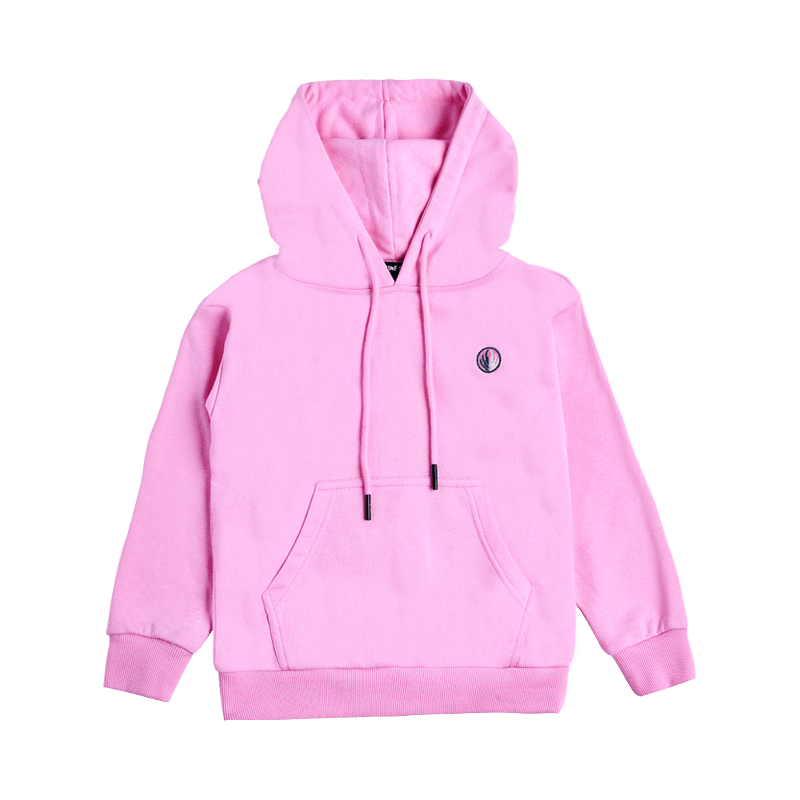 存在的缺陷服装头部和颈部调整服装尺寸的绳带有自由端不符合国家标准GB31701-2015的要求服装头部和颈部调整服装尺寸的绳带有自由端不符合国家标准GB31701-2015的要求服装头部和颈部调整服装尺寸的绳带有自由端不符合国家标准GB31701-2015的要求可能造成的后果儿童在玩耍时绳带可能会被异物卡住，导致儿童被勒伤。儿童在玩耍时绳带可能会被异物卡住，导致儿童被勒伤。儿童在玩耍时绳带可能会被异物卡住，导致儿童被勒伤。避免损害发生的应急处置方式停止穿着问题服装。停止穿着问题服装。停止穿着问题服装。具体召回措施免费为消费者提供退换货服务。免费为消费者提供退换货服务。免费为消费者提供退换货服务。召回负责机构福建程信科技有限公司福建程信科技有限公司福建程信科技有限公司召回联系方式400-116-3686400-116-3686400-116-3686召回进度安排2021年11月10日至2022年2月10日，福建程信科技有限公司在门店发布召回公告，并通过公司售后热线等方式通知有关经销商此次召回事宜，为购买该批次产品的消费者提供免费退换货服务。同时，消费者也可拨打电话400-116-3686了解具体事宜。2021年11月10日至2022年2月10日，福建程信科技有限公司在门店发布召回公告，并通过公司售后热线等方式通知有关经销商此次召回事宜，为购买该批次产品的消费者提供免费退换货服务。同时，消费者也可拨打电话400-116-3686了解具体事宜。2021年11月10日至2022年2月10日，福建程信科技有限公司在门店发布召回公告，并通过公司售后热线等方式通知有关经销商此次召回事宜，为购买该批次产品的消费者提供免费退换货服务。同时，消费者也可拨打电话400-116-3686了解具体事宜。事故及人员伤亡情况等其他需要报告的内容无无无其他信息相关用户也可以登录缺陷产品管理中心网站（dpac.samr.gov.cn）以及关注微信公众号（SAMRDPAC)，或拨打缺陷产品管理中心热线电话：010-59799616，了解更多信息。相关用户也可以登录缺陷产品管理中心网站（dpac.samr.gov.cn）以及关注微信公众号（SAMRDPAC)，或拨打缺陷产品管理中心热线电话：010-59799616，了解更多信息。相关用户也可以登录缺陷产品管理中心网站（dpac.samr.gov.cn）以及关注微信公众号（SAMRDPAC)，或拨打缺陷产品管理中心热线电话：010-59799616，了解更多信息。